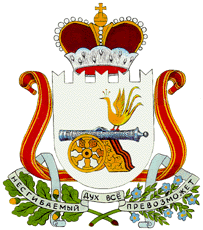 АДМИНИСТРАЦИЯ ДОБРОМИНСКОГОСЕЛЬСКОГО ПОСЕЛЕНИЯ ГЛИНКОВСКОГО РАЙОНАСМОЛЕНСКОЙ ОБЛАСТИ                              П О С Т А Н О В Л Е Н И Е от  18 октября  2021 г.             № 36б  В целях приведения нормативного правового акта в соответствие с действующим законодательством Российской Федерации Администрация  Доброминского сельского поселения Глинковского района Смоленской области п о с т а н о в л я е т:1. Внести в постановление Администрации Доброминского сельского поселения Глинковского района Смоленской области от 07.07.2015г. № 38 «Об утверждении Административного регламента предоставления муниципальной услуги «Выдача разрешения на осуществление вырубки деревьев и кустарников на территории Доброминского сельского поселения Глинковского района Смоленской области» (в редакции от 22.01.2018 г. № 1) следующие изменения:1.1.  В тексте Регламента наименование муниципальной услуги слова «Выдача разрешения на осуществление вырубки деревьев и кустарников» заменить словами «Выдача разрешений на право вырубки зеленых насаждений».1.2. дополнить подпункт 3  пункта 5.3 Регламента после слов «у заявителя документов» словами «или информации либо осуществления действий, представление или осуществление которых не предусмотрено». 1.3. дополнить пункт 5.3 подпунктами 8,9,10 следующего содержания:«8) нарушение срока или порядка выдачи документов по результатам предоставления государственной или муниципальной услуги; 9) приостановление предоставления государственной или муниципальной услуги, если основания приостановления не предусмотрены федеральными законами и принятыми в соответствии с ними иными нормативными правовыми актами Российской Федерации, законами и иными нормативными правовыми актами субъекта Российской Федерации, муниципальными правовыми актами. В указанном случае досудебное (внесудебное) обжалование заявителем решений и действий (бездействия) многофункционального цента, работников многофункционального цента возможна в случае, если на многофункциональный центр, решения и действия (бездействия) которого обжалуются, возложена функция по предоставлению соответствующих государственных или муниципальных услуг в полном объеме в порядке, определенном частью 1.3 статьи 16 Федерального закона  № 210-ФЗ;10) требование у заявителя при предоставлении государственной или муниципальной услуги документов или информации, отсутствие и (или) недостоверность которых не указывались при первичном отказе в приеме документов, необходимых для предоставления государственной или муниципальной услуги, за исключением случаев, предусмотренных пунктом 4 части 1 статьи 7 Федерального закона № 210-ФЗ. В указанном случае досудебное (внесудебное) обжалование заявителем решений и действий (бездействия) многофункционального цента, работников многофункционального цента возможна в случае, если на многофункциональный центр, решения и действия (бездействия) которого обжалуются, возложена функция по предоставлению соответствующих государственных или муниципальных услуг в полном объеме в порядке, определенном частью 1.3 статьи 16 Федерального закона  № 210-ФЗ»1.4. дополнить пункт 5.7 Регламента абзацами 2,3 следующего содержания: «В случае признания жалобы подлежащей удовлетворению в ответе заявителю, дается информация о действиях, осуществляемых органом, предоставляющим государственную услугу, органом, предоставляющим муниципальную услугу, многофункциональным центром либо организацией, предусмотренной частью 1.1. статьи 16 Федерального закона № 210-ФЗ, в целях незамедлительного устранения выявленных нарушений при оказании государственной или муниципальной услуги, а также приносят извинения за доставленные неудобства и указывается информация о дальнейших действиях. Которые необходимо совершить заявителю в целях получения государственной или муниципальной услуги.В случае признания жалобы не подлежащей удовлетворению в ответе заявителю даются аргументированные разъяснения о причинах принятого решения, а также информация о порядке обжалования принятого решения.».1.5. подпункт 1 пункта 2.5 Регламента исключить.2. Настоящее постановление вступает в силу  со дня его подписания  и подлежит официальному обнародованию в соответствии со ст.40 Устава Доброминского сельского поселения Глинковского района Смоленской области Глава муниципального образованияДоброминского сельского поселенияГлинковского района Смоленской области                                      Л.В. ЛарионоваО внесении изменений в постановление Администрации Доброминского сельского поселения Глинковского района Смоленской области  от 07.07.2015г. № 38